Componente curricular: GEOGRAFIA 9º ano – 4º bimestre PROPOSTA DE ACOMPANHAMENTO DA APRENDIZAGEMNOME: _________________________________________________________________TURMA: _________________________________________ DATA: ________________Questão 1A foto abaixo é de 2007 e mostra um protesto pelos direitos dos aborígenes no Dia da Austrália. Quem são os aborígenes e por que foi necessário que saíssem às ruas para lutar por seus direitos?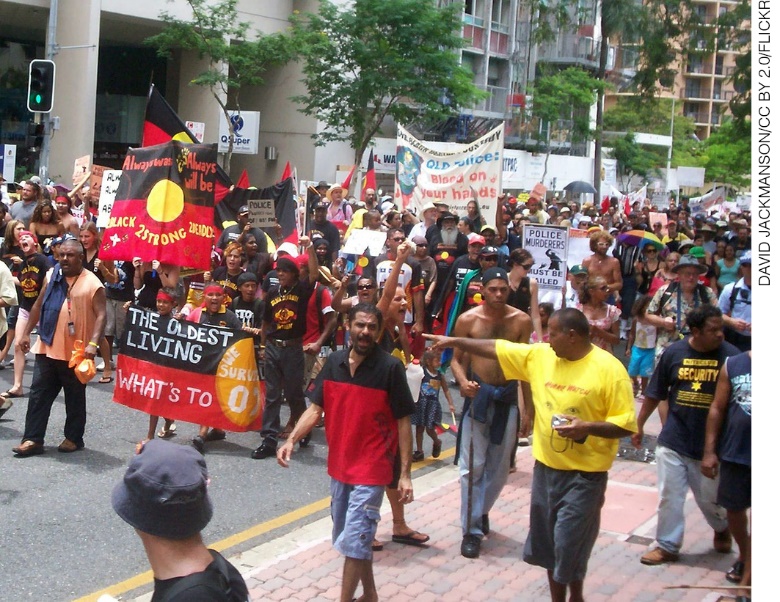 Aborígenes australianos em manifestação pelos seus direitos, na Austrália (2007).________________________________________________________________________________________________________________________________________________________________________________________________________________________________________________________________________________________________________________________________________________________________________________________________________________________________________________________________________________________________________________________________________________________________________________________________________________________________________________________________________Questão 2Leia com atenção a tabela a seguir:(continua)(continuação)(continua)(continuação)Disponível em: <https://pt.wikipedia.org/wiki/McDonald%27s#/media/File:McDonaldsWorldLocations.svg>. Acesso em: 28 ago. 2018.Descreva o processo de globalização a partir da tabela, destacando a região do Oriente Médio, a Índia e a Austrália e Nova Zelândia.________________________________________________________________________________________________________________________________________________________________________________________________________________________________________________________________________________________________________________________________________________________________________________________________________________________________________________________________________________________________________________________________________________________________________________________________________________________________________________________________________________________________________________________________________________________________________________________________________________________________________________________________________________________________________________________________________________________________________________________________________________________________________________________________________________________________________________________________________________________________________________________________________________________________________________________________________________________________________________________________________________Questão 3“Haka é o nome genérico pelo qual é conhecida toda a dança dos maoris, uma etnia procedente da Polinésia. Os All Blacks (e muitas outras equipes neozelandesas) a utilizam em suas partidas para mostrar sua força e unidade. A seleção é considerada um exemplo de integração racial e cultural, que contribui à unidade de neozelandeses de diferentes origens, simbolizado na haka.O Ka Mate, o haka que os All Blacks praticam há mais de um século, foi criada em 1820 pelo chefe maori Te Rauparaha. Como explica o site dos All Blacks dedicado à história dessa dança, a canção comemora a vida sobre a morte, escrita após Te Rauparaha conseguir escapar de uma tribo rival. Apesar da dança não ter um caráter intimidatório, seu nome, Ka Mate, significa “é a morte”.A primeira vez que foi realizada antes de uma partida de rúgbi foi no século XIX, e longe da Nova Zelândia. Foi feita por uma equipe formada por jogadores de origem maori em excursão pelo Reino Unido, em 1888. Essa equipe, germe dos All Blacks, foi pioneira tanto em utilizar a haka antes da partida como em utilizar o clássico uniforme negro. Os que a popularizaram na Europa, entretanto, foram os Original All Blacks, a equipe que fez história no rúgbi com sua excursão de 1905. [...]”EL PAÍS. Conheça o significado do ‘haka’, a dança tribal maori que virou símbolo dos All Blacks.  Disponível em: <https://brasil.elpais.com/brasil/2017/10/19/cultura/1508405168_363160.html>. Acesso em: 29 ago. 2018.A partir do texto e de seus conhecimentos sobre a formação da Nova Zelândia, escreva sobre a importância do “haka” para a construção da identidade nacional do país.________________________________________________________________________________________________________________________________________________________________________________________________________________________________________________________________________________________________________________________________________________________________________________________________________________________________________________________________________________________________________________________________________________________________________________________________________________________________________________________________________Questão 4O mapa abaixo representa uma das possíveis classificações do que seria o “Mundo Ocidental”. No entanto, percebe-se que alguns países estão a leste do Meridiano de Greenwich, o que os colocaria como localizados no Hemisfério Oriental. De acordo com os seus conhecimentos, justifique por que a classificação a seguir é possível e correta.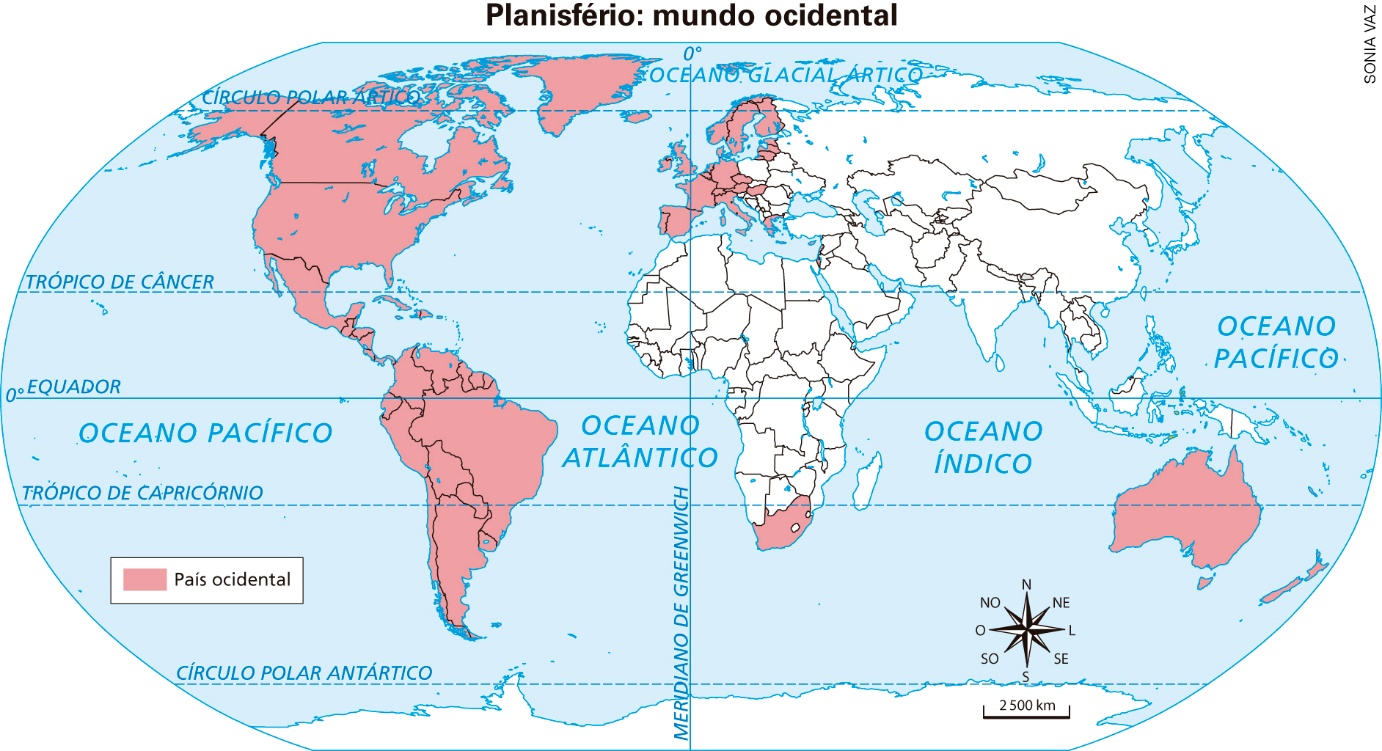 WIKIPEDIA. Mundo Ocidental. Disponível em: <https://pt.wikipedia.org/wiki/Mundo_ocidental#/media/File:Westerncultures.map2015.png>. Acesso em: 29 ago. 2018.________________________________________________________________________________________________________________________________________________________________________________________________________________________________________________________________________________________________________________________________________________________________________________________________________________________________________________________________________________________________________________________________________________________________________________________________________________________________________________________________________Questão 5“Descolonização e revolução transformaram de modo impressionante o mapa político do globo. O número de Estados internacionalmente reconhecidos como independentes na Ásia quintuplicou. Na África, onde havia um em 1939, agora eram cerca de cinquenta. Mesmo nas Américas, onde a descolonização no início do século XIX deixara atrás umas vinte repúblicas latinas, a de então acrescentou mais uma dúzia. Contudo, o importante nelas não era o seu número, mas seu enorme crescente demográfico, e a pressão que representavam coletivamente.” HOBSBAWM, Eric. Era dos Extremos: o breve século XX: 1914-1991. Tradução Marcos Santana. São Paulo: Companhia das Letras, 1995. p. 337.A partir do texto e de seus conhecimentos, assinale a alternativa correta:a) Apenas nos países subdesenvolvidos surgiram novos países após a Segunda Guerra Mundial.b) A descolonização mencionada no texto alude ao processo de globalização comandado pelos países subdesenvolvidos.c) O crescimento demográfico acelerado nos países subdesenvolvidos explica o próprio subdesenvolvimento deles. d) O processo de descolonização aludido no texto não significou necessariamente fim de conflitos geopolíticos, mas, sobretudo, alterou o modo como tais conflitos acontecem.e) A soberania nacional almejada pelos países descolonizados foi impossibilitada devido à criação da Organização das Nações Unidas (ONU).Questão 6Observe com atenção os dados abaixo, extraídos do Instituto Brasileiro de Geografia e Estatística e relativos ao ano de 2016:IBGE. Disponível em: <https://paises.ibge.gov.br/#/pt>. Acesso em: 29 ago. 2018.A partir dos dados, assinale a alternativa correta:a) Papua-Nova Guiné é o país mais populoso e a Nova Zelândia, o mais povoado.b) Papua-Nova Guiné é o país mais povoado e a Austrália, o mais populoso.c) Austrália é o país mais populoso e a Nova Zelândia, o mais povoado.d) Austrália é o país mais povoado e a Nova Zelândia, o mais populoso.e) Papua-Nova Guiné é o país mais populoso e a Austrália, o mais povoado.Questão 7”Na Ásia, na África e mesmo na América Latina, a vida local se manifesta ao mesmo tempo como uma resposta e uma reação a essa globalização. Não podendo essas populações majoritárias consumir o Ocidente globalizado em suas formas puras (financeira, econômica e cultural), as respectivas áreas acabam por ser os lugares onde a globalização é relativizada ou recusada.”SANTOS, Milton. Por uma outra globalização: do pensamento único à consciência universal. 19. ed. Rio de Janeiro: Record, 2010. p. 153.A partir do texto, assinale a alternativa correta:a) O processo da globalização se manifesta de modo homogêneo por toda a superfície terrestre.b) Países subdesenvolvidos não participam do processo da globalização.c) Embora o processo da globalização atinja os mais variados pontos da superfície terrestre, cada região o recebe de um modo próprio.d) Embora cada região receba de um modo próprio o processo da globalização, a tendência é de que todas as regiões sejam homogeneizadas em breve.e) A relativização ou recusa à globalização se deve exclusivamente a questões religiosas.Questão 8Leia com atenção a tabela abaixo:CIA. The World Factbook. Disponível em: <https://www.cia.gov/library/publications/the-world-factbook/>. Acesso em: 25 out. 2018.Descreva a situação do Oriente Médio e da Índia em relação à “esperança de vida ao nascer”.________________________________________________________________________________________________________________________________________________________________________________________________________________________________________________________________________________________________________________________________________________________________________________________________________________________________________________________________________________________________________________________________________________________________________________________________________________________________________________________________________________________________________________________________________________________________________________________________________________________________________________________________________________________________________________________________________________________________________________________________________________________________________________________________________________________________________________________________________________________________________________________________________________________________________________________________________________________________________________________________________________Questão 9Leia com atenção a tabela abaixo:(continua)(continuação)ONU. IDH. Disponível em: <http://www.br.undp.org/content/brazil/pt/home/idh0/rankings/idh-global.html>. Acesso em: 25 out. 2018.A partir do mapa, compare a situação do IDH entre países do Oriente Médio, a Índia e países da Oceania.________________________________________________________________________________________________________________________________________________________________________________________________________________________________________________________________________________________________________________________________________________________________________________________________________________________________________________________________________________________________________________________________________________________________________________________________________________________________________________________________________________________________________________________________________________________________________________________________________________________________________________________________________________________________________________________________________________________________________________________________________________________________________________________________________________________________________________________________________________________________________________________________________________________________________________________________________________________________________________________________________________Questão 10Assinale a alternativa correta em relação às informações contidas nas duas tabelas abaixo:a) 1A; 2B; 3C.b) 1A; 2C; 3B.c) 1B; 2C; 3A.d) 1B; 2A; 3C.e) 1C; 2B; 3C.Ano de instalação de lanchonete tipo franquia de rede estadunidense, por paísAno de instalação de lanchonete tipo franquia de rede estadunidense, por paísAno de instalação de lanchonete tipo franquia de rede estadunidense, por país1Estados Unidos19402Canadá19673Porto Rico19674Ilhas Virgens19705Costa Rica19706Austrália19718Japão19719Países Baixos197110Panamá197111Alemanha(Ocidental: 1970; Oriental 1990)12França197213El Salvador197214Suécia197315Guatemala197417Reino Unido(Inglaterra: 1974; Escócia: 1984; Irlanda do Norte: 1991)18Hong Kong197519Bahamas197520Nova Zelândia197621Suíça197622Irlanda197723Áustria197724Bélgica197825Brasil197926Singapura197927Espanha198128Dinamarca198129Filipinas198130Malásia198231Noruega198332Taiwan198434Finlândia198435Tailândia198536Aruba198537Luxemburgo198538Venezuela198539Itália198540México198541Cuba198642Turquia198643Argentina198644Macau1987 (parte de Portugal na época)45Sérvia 1988 (parte da Iugoslávia na época)46Coreia do Sul198847Hungria198848Rússia199049China199050Chile199051Indonésia199152Portugal199153Grécia199154Uruguai199155Martinica199156República Checa1992 (parte da Tchecoslováquia na época)58Polônia199259Mônaco199260Brunei199261Marrocos199263Israel199364Eslovênia199365Arábia Saudita199366Kuwait199468Omã199469Egito199470Bulgária199471Bahrain199472Letônia199473Emirados Árabes199474Estônia199575România199576Malta199577Colômbia199578Eslováquia199579África do Sul199580Qatar199581Honduras199584Samoa199686Liechtenstein199687Lituânia199688Índia199689Peru199690Jordânia199691Paraguai199692República Dominicana199693Polinésia 199694Belarus199695Trinidade e Tobago199796Ucrânia199799Equador1997100Bolívia1997103Suriname1997104Moldova1998105Nicarágua1998106Líbano1998107Paquistão1998108Sri Lanka1998109Geórgia1999112Azerbaijão1999117Iraque2006118Bósnia e Herzegovina2011119Vietnã2014120Cazaquistão2016PaísPopulaçãoDensidade demográficaNova Zelândia4.528.526 habitantes17,2 hab/km²Austrália23.968.973 habitantes3,1 hab/km²Papua-Nova Guiné7.619.321 habitantes16,8 hab/km²Países selecionados da Ásia: esperança de vida ao nascer (2017)Países selecionados da Ásia: esperança de vida ao nascer (2017)Israel83Bahrein 79Catar79Kuwait78Líbano78Emirados Árabes Unidos78Omã76Arábia Saudita76Síria75Iraque75Jordânia75Irã74Uzbequistão74Azerbaijão73Cazaquistão71Quirguizistão71Turquemenistão70Índia69Paquistão68Tajiquistão68Iémen66Camboja65Laos65Afeganistão52Países selecionados: IDH (2014)Países selecionados: IDH (2014)Países selecionados: IDH (2014)MUITO ALTO DESENVOLVIMENTO HUMANOMUITO ALTO DESENVOLVIMENTO HUMANOMUITO ALTO DESENVOLVIMENTO HUMANO2Austrália0,9359Nova Zelândia0,91311Singapura0,91218Israel0,89431Brunei Darussalam0,85632Qatar0,8545Bahrein0,82448Kuwait0,816ALTO DESENVOLVIMENTO HUMANOALTO DESENVOLVIMENTO HUMANOALTO DESENVOLVIMENTO HUMANO52Omã0,79356Cazaquistão0,78857Barbados0,78560Palau0,7862Malásia0,77964Seicheles0,77267Líbano0,76969Irã 0,76678Azerbaijão0,75180Jordânia0,74890Fiji0,72790Mongólia0,72793Tailândia0,726104Maldivas0,706105Samoa0,702MÉDIO DESENVOLVIMENTO HUMANOMÉDIO DESENVOLVIMENTO HUMANOMÉDIO DESENVOLVIMENTO HUMANO108Egito0,69109Turcomenistão0,688110Gabão0,684110Indonésia0,684113Palestina, Estado da0,677114Uzbequistão0,675120Quirquistão0,655121Iraque0,654123Micronésia (Estados Federados da)0,64129Tajiquistão0,624130Índia0,609134Síria, República Árabe da0,594134Vanuatu0,594137Quiribati0,59142Bangladesh0,57BAIXO DESENVOLVIMENTO HUMANOBAIXO DESENVOLVIMENTO HUMANOBAIXO DESENVOLVIMENTO HUMANO147Paquistão0,538156Ilhas Salomão0,506158Papua-Nova Guiné0,505160Iêmen0,498167Sudão0,479171Afeganistão0,4651 – Camberra2 – Mumbai3 – RiadA – Zona Tropical; Desértico Quente; Deserto Quente. B – Zona Temperada Sul; Subtropical; Floresta Temperada.C – Zona Tropical; Tropical; Savana.